บันทึกข้อความ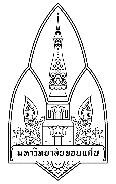 ส่วนราชการ ศูนย์วิจัยพหุลักษณ์สังคมลุ่มน้ำโขง คณะมนุษยศาสตร์และสังคมศาสตร์  โทร. ๔๕๘๙๙ที่  อว. ๖๖๐๒๐๑.๑.๑๐.๓.๑๖/			 วันที่	       มิถุนายน ๒๕๖๒เรื่อง	ขอรายงานความก้าวหน้าโครงการวิจัย ครั้งที่ ๑ และขออนุมัติเงินทุนวิจัย งวดที่ ๒เรียน	ผู้อำนวยการศูนย์วิจัยพหุลักษณ์สังคมลุ่มน้ำโขง (ผ่านรองผู้อำนวยการฝ่ายวิจัย)		ตามที่ดิฉัน/นาย.............................................................ตำแหน่ง..................................................สังกัด/คณะ............................ ได้รับการสนับสนุนทุนวิจัย เรื่อง................................................จากศูนย์วิจัยพหุลักษณ์สังคมลุ่มน้ำโขง ปีงบประมาณ ..................  เป็นจำนวนเงินทั้งสิ้น ...................บาท(บาทถ้วน) 	เบิกจ่ายแล้วจำนวน...................... บาท (ตัวอักษร) คงเหลือ...................... บาท (ตัวอักษร)		จึงใคร่ขอรายงานความก้าวหน้าโครงการวิจัย ครั้งที่ ๑ และขออนุมัติเงินทุนวิจัย งวดที่ ๒ (๓๐%) จำนวน.........................บาท (ตัวอักษร) ทั้งนี้ได้แนบเอกสารประกอบการขออนุมัติ ดังรายการต่อไปนี้                                     		๑. แบบรายงานความก้าวหน้าทุนวิจัย
 		๒. ผลงานทางวิชาการที่อ้างอิงชื่อศูนย์วิจัยฯ(ถ้ามี)		จึงเรียนมาเพื่อโปรดพิจารณาอนุมัติ  จักขอบพระคุณยิ่ง ......................................................................							(..............................................................) 							ตำแหน่งทางวิชาการ